Bonjour – c’est moi! 
Bonjour Class Two!I hope you and your families are well and staying safe, as well as having lots of fun in the sunshine!I have created a little French task that you might enjoy – it will also help me get to know you all a little bit while we are out of school.Your task is to create a poster in French which tells me all about you!
You can make it as colourful as you like and can even include a photo or drawing of yourself if you wish.I will include some key vocabulary and a structure that you may like to use but you are free to design it however you like! You could write about your age, where you live, your family, your favourite colour and your favourite book, for example.You can also ask an adult to help you find some words you may need either online or in a French dictionary if you have one!I have included my own example below as well so you can learn all about me too!I look forward to learning all about you so please send your creations to the school email address when you have finished.Bonne chance (good luck) and have fun!Take care,Miss Gillard 
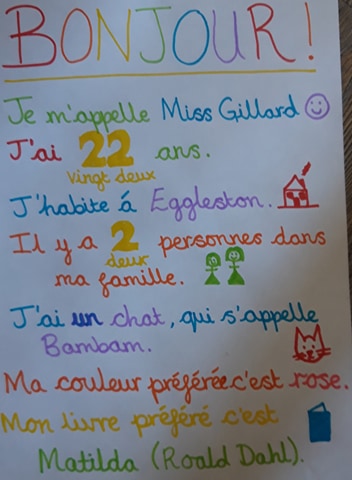 Je m’appelle…My name is…J’ai (number) ans.I am (number) years old.J’habite á…I live in…Il y a (number) personnes dans ma famille.There are (number) people in my family.J’ai deux frères et une soeur.I have two brothers and one sister.J’ai un chat et deux chiens.I have a cat and two dogs.…qui s’appelle……qui s’appellent……who is called… (one animal)…who is called… (more than one)Ma couleur préférée c’est…My favourite colour is…Mon livre préféré c’est…My favourite book is…